Бюллетень издается со 2 февраля 2008 годаМуниципальное средство массовой информации органов местного самоуправления городского поселения Агириш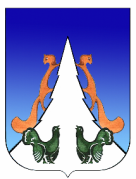 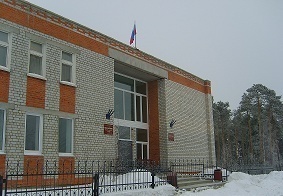 В этом выпуске:Постановление АГПСоглашениеГородское поселение АгиришАДМИНИСТРАЦИЯ	ПОСТАНОВЛЕНИЕ«07»  июля 2023г. 									№  206О комиссии по повышению устойчивости функционирования объектов экономики городского поселения Агириш в мирное и военное времяВ соответствии с Федеральным законом от 12.02.1998 N 28-ФЗ "О гражданской обороне", Федеральным законом от 21.12.1994 N 68-ФЗ "О защите населения и территорий от чрезвычайных ситуаций природного и техногенного характера", постановлением Правительства Российской Федерации от 26.11.2007 N 804 "Об утверждении Положения о гражданской обороне в Российской Федерации", приказом Министерства Российской Федерации по делам гражданской обороны, чрезвычайным ситуациям и ликвидации последствий стихийных бедствий от 14.11.2008 N 687 "Об утверждении Положения об организации и ведении гражданской обороны в муниципальных образования и организациях", постановлением Губернатора Ханты-Мансийского автономного округа-Югры от 11.01.2009 N 1 "Об утверждении Положения об организации и ведении гражданской обороны в Ханты-Мансийском автономном округе-Югре" постановляю:Создать комиссию по повышению устойчивости функционирования объектов экономики городского поселения Агириш в мирное и военное время.Утвердить:2.1. Положение о комиссии по повышению устойчивости функционирования объектов экономики городского поселения Агириш в мирное и военное время (приложение 1).2.2. Состав комиссии по повышению устойчивости функционирования объектов экономики городского поселения Агириш в мирное и военное время (приложение 2).Признать утратившим силу постановление администрации городское поселение Агириш от 10.07.2011 № 46 «О совершенствовании системы работы по повышению устойчивости функционирования объектов экономики городского поселения Агириш».Опубликовать настоящее постановление в бюллетене «Вестник городского поселения Агириш» и разместить на официальном сайте администрации городского поселения Агириш.Контроль за исполнением настоящего постановления оставляю за заместителем главы городского поселения Агириш М.А. Апатовым.      Глава городского поселения Агириш                                                       Г.А. КрицынаПриложение к постановлению администрации городского поселения Агириш от 07.07.2023 № 206Положение о комиссии по повышению устойчивости функционирования объектов экономики городского поселения Агириш в мирное и военное время1. Общие положения 1.1. Настоящее Положение определяет задачи и полномочия, структуру, права, обязанности и порядок деятельности комиссии по повышению устойчивости функционирования объектов экономики городского поселения Агириш в мирное и военное время (далее-Комиссия).1.2. Комиссия является координационным органом Администрации городского поселения Агириш по рассмотрению вопросов, связанных с функционированием объектов экономики городского поселения Агириш в мирное и военное время в рамках первоочередных мероприятий по поддержанию устойчивого функционирования объектов экономики городского поселения Агириш в мирное и военное время.1.3. В своей деятельности Комиссия руководствуется Конституцией Российской Федерации, федеральным законодательством, нормативными правовыми актами Ханты-Мансийского автономного округа - Югры, Уставом городского поселения Агириш, муниципальными правовыми актами Администрации городского поселения Агириш, а также настоящим Положением.1.4. Комиссия осуществляет свои полномочия во взаимодействии с федеральными органами исполнительной власти, исполнительными органами государственной власти Ханты-Мансийского автономного округа - Югры, органами военного командования, органами местного самоуправления городского поселения Агириш, комиссией по предупреждению и ликвидации чрезвычайных ситуаций и обеспечению пожарной безопасности при Администрации городского поселения Агириш, организациями независимо от форм собственности, расположенными на территории городского поселения Агириш. 2. Задачи и полномочия Комиссии 2.1. Основными задачами Комиссии являются:2.1.1. Планирование и осуществление в мирное время мероприятий по рациональному размещению производственных сил на территории городского поселения Агириш, обеспечивающих бесперебойное и устойчивое функционирование объектов экономики городского поселения Агириш в военное время.2.1.2. Подготовка объектов экономики городского поселения Агириш к работе в военное время.2.1.3. Проведение анализа уязвимости и оценка устойчивости работы объектов экономики городского поселения Агириш, имеющих важное значение в условиях военного времени.2.1.4. Оценка состояния, возможностей и потребностей объектов экономики городского поселения Агириш по обеспечению жизнедеятельности населения, выпуску необходимых объемов и номенклатуры продукции с учетом возможных потерь и разрушений.2.1.5. Проведение исследований по вопросам устойчивости функционирования объектов экономики городского поселения Агириш, рассмотрение результатов исследовательских работ и подготовка предложений председателю Комиссии о целесообразности практического осуществления выработанных мероприятий.2.1.6. Организация сбора данных для подготовки и внесения предложений главе городского поселения Агириш по вопросам повышения устойчивости функционирования объектов экономики городского поселения Агириш, организации производственной деятельности, восстановления нарушенного управления объектами экономики и организациями на территории городского поселения Агириш и проведения аварийно-восстановительных работ в городском поселении Агириш.2.1.7. Разработка и проведение объектами экономики городского поселения Агириш совместных мероприятий по вопросам повышения устойчивости их функционирования в мирное и военное время.2.2. На Комиссию в соответствии с задачами возлагаются следующие полномочия:2.2.1. В мирное время:а) координация работы руководящего состава объектов экономики городского поселения Агириш по вопросам выполнения федеральных, отраслевых, региональных требований по повышению устойчивости функционирования объектов экономики городского поселения Агириш в мирное и военное время;б) содействие объектам экономики городского поселения Агириш в разработке, планировании и своевременном осуществлении организационных и инженерно-технических мероприятий по совершенствованию их устойчивого функционирования в мирное и военное время;в) участие в командно-штабных учениях и других мероприятиях, обеспечивающих подготовку руководящего состава объектов экономики городского поселения Агириш к действиям в мирное и военное время;г) участие в обобщении результатов проверок, учений, исследований устойчивости функционирования объектов экономики городского поселения Агириш в мирное и военное время в целях подготовки предложений для включения их в установленном порядке в проекты планов и программ развития городского поселения Агириш.2.2.2. При планомерном переводе объектов экономики городского поселения Коммунистический на работу с мирного на военное время:а) обеспечение устойчивого функционирования объектов экономики городского поселения Агириш при угрозе возникновения чрезвычайных ситуаций природного и техногенного характера в целях защиты населения, коммунально-энергетических сетей, сооружений на территории городского поселения Агириш и окружающей среды от поражающих факторов чрезвычайных ситуаций;б) обеспечение контроля за выполнением организационных и инженерно-технических мероприятий по повышению устойчивости функционирования объектов экономики городского поселения Агириш в военное время.2.2.3. В военное время:а) участие в обобщении, анализе и оценке информации о состоянии объектов экономики городского поселения Агириш и экономики городского поселения Агириш в целом, прежде всего по вопросам определения ущерба, нанесенного действиями противника;б) представление в органы местного самоуправления военного времени предложений по осуществлению мер, направленных на устранение негативных последствий воздействия средств поражения противника на территории городского поселения Агириш;в) подготовка предложений по восстановлению нарушенного управления хозяйственным комплексом городского поселения Агириш, обеспечению жизнедеятельности населения;г) при объявлении мобилизации и проведении мероприятий по переводу объектов экономики городского поселения Агириш на работу в условиях военного времени - обеспечение осуществления мероприятий по повышению устойчивости функционирования объектов экономики городского поселения Агириш. 3. Структура Комиссии 3.1. Комиссия состоит из председателя, заместителей председателя, секретаря и членов Комиссии.3.2. Председатель Комиссии руководит ее деятельностью, определяет порядок рассмотрения вопросов, утверждает повестку очередного заседания Комиссии, вносит предложения по уточнению и обновлению состава Комиссии, осуществляет общий контроль за реализацией принятых Комиссией решений и рекомендаций.3.3. Персональный состав Комиссии утверждается постановлением Администрации городского поселения Агириш. 4. Права Комиссии 4.1. Комиссия имеет право:4.1.1. Доводить указания главы городского поселения Агириш, направленные на повышение устойчивости функционирования объектов экономики городского поселения Агириш, до должностных лиц органов местного самоуправления на территории городского поселения Агириш, руководителей объектов экономики городского поселения Агириш и Муниципального звена городского поселения Агириш Советского районного звена территориальной подсистемы Ханты-Мансийского автономного округа - Югры единой государственной системы предупреждения и ликвидации чрезвычайных ситуаций.4.1.2. С учетом конкретной обстановки принимать решения и вырабатывать предложения, направленные на повышение устойчивости функционирования объектов экономики городского поселения Агириш в военное время, при ведении военных действий или вследствие этих действий.4.1.3. Заслушивать на своих заседаниях должностных лиц органов местного самоуправления, руководителей объектов экономики городского поселения Агириш по вопросам, входящим в компетенцию Комиссии.4.1.4. Давать рекомендации руководителям объектов экономики городского поселения Агириш по вопросам, входящим в компетенцию Комиссии.4.1.5. Запрашивать в установленном порядке у территориальных органов федеральных органов исполнительной власти, исполнительных органов государственной власти Ханты-Мансийского автономного округа - Югры, должностных лиц органов местного самоуправления на территории городского поселения Агириш и руководителей объектов экономики городского поселения Агириш необходимые материалы и информацию по вопросам, относящимся к компетенции Комиссии.4.1.6. Привлекать в установленном порядке для участия в работе Комиссии должностных лиц территориальных органов федеральных органов исполнительной власти, исполнительных органов государственной власти Ханты-Мансийского автономного округа - Югры, органов местного самоуправления на территории городского поселения Агириш и объектов экономики городского поселения Агириш.4.1.7. Создавать рабочие группы, привлекая для участия в установленном порядке должностных лиц территориальных органов федеральных органов исполнительной власти, исполнительных органов государственной власти Ханты-Мансийского автономного округа - Югры, органов местного самоуправления на территории городского поселения Агириш, объектов экономики городского поселения Агириш, определять задачи, функции, состав и порядок их работы.4.1.8. Вносить в установленном порядке на рассмотрение главы городского поселения Агириш предложения по разработке и совершенствованию муниципальных правовых актов по вопросам, относящимся к компетенции Комиссии.4.1.9. Запрашивать от руководителей объектов экономики городского поселения Агириш независимо от их форм и собственности материалы, документы, содержащие сведения, необходимые для анализа, выработки предложений, дачи рекомендаций, принятия решений по вопросам, относящимся к компетенции Комиссии.4.1.10. Участвовать во всех мероприятиях, имеющих отношение к решению вопросов повышения устойчивости функционирования объектов экономики городского поселения Агириш в мирное и военное время. 5. Обязанности Комиссии 5.1. Комиссия обязана:5.1.1. В режиме повседневной деятельности:а) обеспечивать координацию работы органов местного самоуправления на территории городского поселения Агириш, по повышению устойчивости функционирования в военное время;б) обеспечивать разработку документов по организации, проведению и всестороннему обеспечению мероприятий по повышению устойчивости функционирования объектов экономики городского поселения Агириш в военное время;в) обеспечивать создание системы материально-технического снабжения, резервов материальных ресурсов для проведения восстановительных работ и жизнеобеспечения населения в мирное и военного времени;г) обеспечивать подготовку руководящего состава объектов экономики городского поселения Агириш к управлению производством в мирное и военное время, к руководству действиями при проведении спасательных и неотложных аварийно-восстановительных работ на объекте и оказании помощи пострадавшему населению;д) участвовать в проверках по вопросам повышения устойчивости функционирования объектов экономики, командно-штабных учениях и других мероприятиях, обеспечивающих качественную подготовку руководящего состава и органов управления организаций по вопросам устойчивости функционирования объектов экономики городского поселения Агириш;е) осуществлять подготовку предложений по дальнейшему повышению устойчивости функционирования объектов экономики городского поселения Агириш для включения в установленном порядке в проекты планов, программ развития, в план гражданской обороны и защиты населения городского поселения Агириш.5.1.2. При переводе объектов экономики городского поселения Агириш на работу в условиях военного времени обеспечивать:а) обобщение данных о функционировании объектов экономики городского поселения Агириш, необходимых для принятия руководителем гражданской обороны городского поселения Агириш решения по их переводу на работу в условиях военного времени;б) выполнение объектами экономики городского поселения Агириш мероприятий по повышению устойчивости их функционирования в военное время. 6. Порядок деятельности Комиссии 6.1. Планирование работы Комиссии осуществляется в соответствии с утвержденным председателем Комиссии годовым планом, подготовленным на основании плана мероприятий по поддержанию устойчивого функционирования экономики Ханты-Мансийского автономного округа - Югры на 5-летнюю перспективу, с разбивкой мероприятий по каждому направлению.6.2. Заседания Комиссии проводятся по мере необходимости, но не реже одного раза в полугодие.6.3. Председатель Комиссии осуществляет общее руководство ее деятельностью, утверждает повестку очередного заседания Комиссии, определяет место, время проведения заседаний, ведет их, подписывает протоколы заседаний, выписки из них, иные документы Комиссии, представляет Комиссию в отношениях с федеральными органами государственной власти, органами государственной власти Ханты-Мансийского автономного округа - Югры, органами местного самоуправления на территории городского поселения Агириш, объектами экономики и организациями независимо от форм собственности, вносит предложения по уточнению и обновлению состава Комиссии, осуществляет общий контроль за реализацией принятых Комиссией решений и рекомендаций.6.4. Секретарь Комиссии формирует повестку очередного заседания, принимает и  регистрирует поступающие в Комиссию документы, обеспечивает ими членов Комиссии, оповещает членов Комиссии и приглашенных на заседание Комиссии лиц о месте и времени заседания, ведет и подписывает протоколы, делает из них выписки.Повестка очередного заседания Комиссии доводится до сведения членов Комиссии секретарем Комиссии не позднее, чем за три рабочих дня до даты заседания.6.5. В случае отсутствия председателя, заседание Комиссии проводит один из заместителей председателя по его поручению.6.6. Заседание Комиссии считается правомочным, если на нем присутствуют не менее половины её членов.6.7. Члены Комиссии принимают участие в её заседаниях без права замены, за исключением случаев увольнения, отпуска и болезни. В случае отсутствия члена Комиссии на заседании Комиссии и лица, его замещающего, данные лица имеют право представить своё мнение по рассматриваемым вопросам в письменной форме.6.8. Подготовка материалов к заседанию Комиссии осуществляется должностными лицами органов местного самоуправления городского поселения Агириш и (или) руководителями объектов экономики городского поселения Агириш, к сфере ведения которых относятся вопросы, включенные в повестку дня заседания. Материалы должны быть представлены секретарю Комиссии не позднее, чем за пять рабочих дней до даты проведения заседания.6.9. Решения Комиссии принимаются простым большинством голосов присутствующих на заседании членов Комиссии, включая председателя Комиссии, его заместителей и секретаря Комиссии. В случае равенства голосов решающим является голос председательствующего на заседании Комиссии.6.10. Решения Комиссии оформляются протоколами, которые подписываются председателем Комиссии или его заместителем, председательствующим на заседании Комиссии, и секретарем Комиссии.6.11. Рекомендации по вопросам, находящимся в компетенции Комиссии, доводятся до соответствующих исполнителей секретарем Комиссии.6.12. Решения председателя Комиссии являются обязательными для исполнения всеми членами Комиссии.6.13. Организация контроля за исполнением решений Комиссии осуществляется председателем Комиссии.6.14. По вопросам, требующим решения главы городского поселения Агириш, Комиссия в установленном порядке вносит на рассмотрение главы городского поселения Агириш проекты муниципальных правовых актов.Приложение 2 к постановлению Администрации городского поселения Агиришот "07" июля 2023 N 206 Состав комиссии по повышению устойчивости функционирования объектов экономики городского поселения Агириш в мирное и военное время Председатель комиссии:Заместитель главы городского поселения Агириш;Заместитель председателя комиссии:Начальник отдела по организации деятельности Администрации городского поселения Агириш;Секретарь комиссии:Ведущий специалист Администрации городского поселения Агириш;Члены комиссии:Главный специалист по вопросам городского хозяйства отдела по организации деятельности Администрации городского поселения Агириш;Инспектор военно-учетного подразделения отдела по организации деятельности Администрации городского поселения Агириш;Директор муниципального бюджетного учреждения "Культурно-спортивный комплекс "Современник" городского поселения Агириш.Соглашениео предоставлении иных межбюджетных трансфертов бюджету городского поселения Агиришг. Советский								             07 июля  2023г.Администрация Советского района, именуемая далее - Администрация района, в лице главы Советского района Буренкова Евгения Ивановича, действующего на основании Устава Советского района, и администрация городского поселения Агириш, именуемая далее - Администрация поселения, в лице главы городского поселения Агириш Крицыной Галины Анатольевны, действующей на основании Устава городского поселения Агириш, совместно именуемые Стороны, руководствуясь Бюджетным кодексом Российской Федерации, Федеральным  законом от 06.10.2003 № 131-ФЗ «Об общих принципах организации местного самоуправления в Российской Федерации», государственной программой Ханты-Мансийского автономного округа – Югры «Развитие гражданского общества», утвержденной постановлением Правительства Ханты-Мансийского автономного округа - Югры от 31.10.2021 № 487-п (далее Государственная программа), Порядком  предоставления субсидии из бюджета Ханты-Мансийского автономного округа - Югры местным бюджетам на реализацию инициативных проектов, утвержденным постановлением Правительства Ханты-Мансийского автономного округа – Югры от 27.12.2021 № 598-п «О мерах по реализации государственной программы Ханты-Мансийского автономного округа – Югры «Развитие гражданского общества» (далее Порядок предоставления субсидии), соглашением о предоставлении иного межбюджетного трансферта местному бюджету из бюджета Ханты-Мансийского автономного округа – Югры № 41-с от 07.07.2023, муниципальной программой «Развитие гражданского общества в Советском районе», утвержденной постановлением администрации Советского района от 29.10.2018 № 2343, решением Думы Советского района от 26.12.2022 № 139 «О бюджете Советского района на 2023 год  и на плановый период 2024 и 2025 годов», решением Думы Советского района от 26.10.2018 № 227/НПА «Об утверждении Порядка предоставления межбюджетных трансфертов из бюджета Советского района», постановлением администрации Советского района от 07.07.2023 № 1096 «О предоставлении иных межбюджетных трансфертов», заключили настоящее соглашение о нижеследующем:1. Предмет соглашения1.1. Предметом настоящего Соглашения является предоставление из бюджета Советского района в бюджет городского поселения Агириш в 2023 году  иных межбюджетных трансфертов, имеющих целевое назначение на реализацию инициативных проектов, отобранных по результатам конкурса (далее иные межбюджетные трансферты), рамках подпрограммы «Создание условий для развития гражданских инициатив, обеспечение взаимодействия с гражданами и организация их участия в реализации потенциала территории»  Государственной программы, в соответствии с перечнем мероприятий, согласно приложению 1 к настоящему Соглашению, в целях реализации мероприятий муниципальной программы Советского района «Развитие гражданского общества в Советском районе», утвержденной постановлением администрации Советского района от 29.10.2018 № 2343, муниципальной программы городского поселения Агириш «Развитие культуры в городском поселении Агириш», утвержденной постановлением Администрации поселения от 07.06.2023 № 177/НПА.1.2. Представление иных межбюджетных трансфертов осуществляется по кодам бюджетной классификации расходов бюджетов Российской Федерации: код главного распорядителя средств бюджета Советского района 050, раздел 05, подраздел 03, целевая статья 0200582756, вид расходов 540, в рамках муниципальной программы Советского района «Развитие гражданского общества в Советском районе».1.3. Уполномоченным органом Администрации района, осуществляющим взаимодействие с Администрацией поселения, на который со стороны Администрации района  возлагаются функции по исполнению (координацию исполнения) настоящего Соглашения является отдел по взаимодействию с институтами гражданского общества администрации района.2. Финансовое обеспечение расходных обязательств, в целях финансирования которых предоставляются иные межбюджетные трансферты 2.1. Общий объем бюджетных ассигнований, предусматриваемых в бюджете городского поселения Агириш на финансовое обеспечение расходных обязательств, в целях финансирования которых предоставляются иные межбюджетные трансферты, составляет в 2023 году не менее 577 459 (Пятьсот семьдесят семь тысяч четыреста пятьдесят) рублей 00 копеек;2.2. Размер иных межбюджетных трансфертов, предоставляемых из бюджета Советского района за счет средств бюджета Ханты-Мансийского автономного округа – Югры в бюджет городского поселения Агириш, в соответствии с настоящим Соглашением, составляет в 2023 году 70,00 % от общего объема бюджетных ассигнований, указанного в пункте 2.1 настоящего Соглашения, но не более 404 221 (Четыреста четыре тысячи двести двадцать один) рубль 30 копеек.2.3. В случае внесения в закон Ханты-Мансийского автономного округа – Югры о бюджете Ханты-Мансийского автономного округа – Югры на текущий финансовый год и плановый период и (или) нормативный правовой акт Правительства Ханты-Мансийского автономного округа – Югры, исполнительного органа Ханты-Мансийского автономного округа – Югры изменений, предусматривающих уточнение в соответствующем финансовом году объемов бюджетных ассигнований на финансовое обеспечение мероприятий, в целях софинансирования реализации которых предоставляются иные межбюджетные трансферты, в настоящее Соглашение вносятся соответствующие изменения.3. Порядок, условия предоставления и сроки перечисления иных межбюджетных трансфертов3.1. Иные межбюджетные трансферты предоставляется в пределах лимитов бюджетных ассигнований, доведенных до муниципального образования Советский район, в соответствии со сводной бюджетной росписью расходов бюджета Советского района на 2023 год и на плановый период 2024 и 2025 годов.3.2. Иные межбюджетные трансферты предоставляются при выполнении следующих условий:3.2.1. наличие муниципального правового акта Администрации поселения об утверждении перечня мероприятий, в целях финансирования которых предоставляются иные межбюджетные трансферты;3.2.2. наличие в бюджете городского поселения Агириш соответствующих бюджетных ассигнований на финансовое обеспечение расходных обязательств, в целях софинансирования которых предоставляются иные межбюджетные трансферты, в объеме, предусмотренном пунктом 2.1 настоящего Соглашения.3.3. Перечисление иных межбюджетных трансфертов из Советского района в бюджет городского поселения Агириш осуществляется на счет для осуществления и отражения операций по учету и распределению поступлений, открытый в Управлении Федерального казначейства по Ханты-Мансийскому автономному округу – Югре в установленном Федеральным казначейством порядке.3.4. Перечисление  иных межбюджетных трансфертов из бюджета Советского района осуществляется в доле, соответствующей уровню софинансирования расходного обязательства Администрации поселения, установленной пунктом 2.2 настоящего Соглашения на соответствующий финансовый год, на основании документов, подтверждающих принятые денежные обязательства, платежных документов, связанных с исполнением расходных обязательств в целях софинансирования которых предоставляются иные межбюджетные трансферты, представленных Администрацией поселения, при условии предоставления в Администрацию  района копий платежных поручений Управления Федерального казначейства по Ханты-Мансийскому автономному округу – Югре о зачислении в бюджет городского поселения Агириш  инициативных платежей в целях реализации мероприятия.3.5. Перечисление иных межбюджетных трансфертов осуществляется в установленном порядке в бюджет  городского поселения Агириш  в пределах суммы, необходимой для оплаты денежных обязательств по расходам Администрации поселения (в размере фактической потребности), источником финансового обеспечения которых являются средства иных межбюджетных трансфертов.4. Взаимодействие Сторон4.1. Администрация района обязуется:4.1.1. Обеспечить предоставление иных межбюджетных трансфертов в порядке и при соблюдении Администрацией поселения условий предоставления иных межбюджетных трансфертов, установленных настоящим Соглашением, в пределах лимитов бюджетных ассигнований, доведенных до муниципального образования Советский район, в соответствии со сводной бюджетной росписью расходов бюджета Советского района на 2023 год и на плановый период 2024 и 2025 годов.4.1.2. Осуществлять контроль за соблюдением Администрацией поселения условий предоставления иных межбюджетных трансфертов и других обязательств, предусмотренных настоящим Соглашением.4.1.3. Осуществлять оценку результативности исполнения мероприятий, в целях софинансирования которых предоставляются иные межбюджетные трансферты, с учетом обязательств по достижению значений показателей результативности, установленных в соответствии с подпунктом 4.3.2 пункта 4.3 настоящего Соглашения, на основании данных отчетности, представленной Администрацией поселения. 4.1.4. В случае если Получателем по состоянию на 31 декабря года предоставления иных межбюджетных трансфертов допущены нарушения обязательств, предусмотренных подпунктом 4.3.2 пункта 4.3 настоящего Соглашения, и указанные нарушения не устранены в срок до 10 февраля года, следующего за годом предоставления иных межбюджетных трансфертов, рассчитать объем средств иных межбюджетных трансфертов, подлежащих возврату (сокращению) (Vвозврата) в бюджет Советского района в срок до 1 марта года, следующего за годом предоставления иных межбюджетных трансфертов, по следующей  формуле:Vвозврата = (Vимбт × k × m / n) × 0,1 где:Vимбт – размер иных межбюджетных трансфертов, предоставленных в отчетном финансовом году;m – количество показателей результативности использования иных межбюджетных трансфертов, по которым индекс, отражающий уровень недостижения i-го показателя результативности использования иных межбюджетных трансфертов, имеет положительное значение;n – общее количество показателей результативности использования иных межбюджетных трансфертов;k - коэффициент возврата иных межбюджетных трансфертов.При расчете объема средств иных межбюджетных трансфертов, подлежащих возврату (сокращению), в размере иных межбюджетных трансфертов, предоставленных бюджету городского поселения Советский в отчетном финансовом году (Vимбт), не учитывается размер остатка иных межбюджетных трансфертов, не использованного по состоянию на 1 января текущего финансового года.Коэффициент возврата иных межбюджетных трансфертов рассчитывается по формуле:k = SUM Di / m,где:Di - индекс, отражающий уровень недостижения i-го показателя результативности использования иных межбюджетных трансфертов.При расчете коэффициента возврата иных межбюджетных трансфертов используются только положительные значения индекса, отражающего уровень недостижения i-го показателя результативности использования иных межбюджетных трансфертов.Индекс, отражающий уровень недостижения i-го показателя результативности использования иных межбюджетных трансфертов, определяется:1) для показателей результативности использования иных межбюджетных трансфертов, по которым большее значение фактически достигнутого значения отражает большую эффективность использования иных межбюджетных трансфертов, – по формуле:Di = 1 - Ti / Si,где:Ti – фактически достигнутое значение i-го показателя результативности использования иных межбюджетных трансфертов на отчетную дату;Si – плановое значение i-го показателя результативности использования иных межбюджетных трансфертов, установленное Соглашением;2) для показателей результативности использования иных межбюджетных трансфертов, по которым большее значение фактически достигнутого значения отражает меньшую эффективность использования иных межбюджетных трансфертов, – по формуле:Di = 1 - Si / Ti4.1.5. В случае если Администрацией поселения по состоянию на 31 декабря года предоставления иных межбюджетных трансфертов допущены нарушения обязательств, в части соблюдения уровня софинансирования, объем средств, подлежащий возврату из бюджета городского поселения Советский в бюджет Советского района в срок до 1 февраля года, следующего за годом предоставления иных межбюджетных трансфертов (Sн), рассчитывается по формуле:Sн = Sф - Sк x Kф,где:Sф - размер предоставленных иных межбюджетных трансфертов для софинансирования расходного обязательства Администрации поселения по состоянию на дату окончания контрольного мероприятия (проверки (ревизии);Sк - общий объем бюджетных обязательств, принятых допустившим нарушение условий софинансирования расходного обязательства муниципального образования получателем средств местного бюджета, необходимых для исполнения расходного обязательства Администрации поселения, в целях софинансирования которого предоставлены иные межбюджетные трансферты, по состоянию на дату окончания контрольного мероприятия (проверки (ревизии);Kф - безразмерный коэффициент, выражающий уровень софинансирования расходного обязательства Администрации поселения из бюджета Советского района по соответствующему мероприятию (объекту капитального строительства, объекту недвижимого имущества), предусмотренный настоящим Соглашением.4.1.6. В случае нецелевого использования иных межбюджетных трансфертов и (или) нарушения Администрацией поселения условий их предоставления (расходования), к Администрации поселения  применяются бюджетные меры принуждения, предусмотренные бюджетным законодательством Российской Федерации и (или) меры административной ответственности.В случае непредставления отчетов, предусмотренных в подпункте 4.3.3 пункта 4.3 настоящего Соглашения Администрация района направляет главе городского поселения Агириш  предложение об инициировании проведения в установленном порядке служебной проверки с целью привлечения виновных должностных лиц, ответственных за представление указанной информации, к дисциплинарной ответственности в соответствии с законодательством Российской Федерации.4.1.7. Выполнять иные обязательства, установленные бюджетным законодательством Российской Федерации, Порядком предоставления субсидии и настоящим Соглашением.4.2. Администрация района вправе:4.2.1. запрашивать и получать у Администрации поселения  документы и материалы, связанные с исполнением настоящего Соглашения и осуществлением контроля за соблюдением условий предоставления иных межбюджетных трансфертов и других обязательств, предусмотренных настоящим Соглашением.4.2.2. осуществлять иные права, установленные бюджетным законодательством Российской Федерации, Порядком предоставления субсидии и настоящим Соглашением.4.3. Администрация поселения обязуется:4.3.1. Обеспечивать выполнение условий предоставления иных межбюджетных трансфертов, установленных пунктом 3.2 настоящего Соглашения.4.3.2. Обеспечивать достижение значений показателей результативности (результатов) исполнения мероприятий, в целях софинансирования которых предоставляются иные межбюджетные трансферты, установленных в соответствии с приложением 2 к настоящему Соглашению.4.3.3. Обеспечивать представление Администрации района не позднее 15 числа месяца, следующего за отчетным годом, в котором был получены иные межбюджетные трансферты, отчетов:о расходах Администрации поселения, в целях софинансирования которых предоставляются иные межбюджетные трансферты, по форме согласно приложению 3 к настоящему Соглашению;о достижении показателей результативности (результатов) исполнения мероприятий, в целях софинансирования которых предоставляются иные межбюджетные трансферты по форме согласно приложению 4 к настоящему Соглашению.4.3.4. В случае получения соответствующего запроса обеспечивать представление Администрации района  документов и материалов, необходимых для осуществления контроля за соблюдением условий предоставления иных межбюджетных трансфертов и других обязательств, предусмотренных настоящим Соглашением.4.3.5. Возвратить в бюджет Советского района неиспользованный по состоянию на 1 января финансового года, следующего за отчетным, остаток средств иных межбюджетных трансфертов в сроки, установленные решением Думы Советского района от 26.12.2022 № 139 «О бюджете Советского района на 2023 год  и на плановый период 2024 и 2025 годов».4.3.6. Возвратить объем средств иных межбюджетных трансфертов в случае недостижения значений результатов исполнения мероприятий, в целях финансирования которых предоставляются иные межбюджетные трансферты, нарушения обязательств в части соблюдения уровня софинансирования, в срок до 15 февраля, следующего за годом предоставления иных межбюджетных трансфертов.4.3.7. Своевременно предоставлять отчеты, предусмотренные подпунктом 4.3.3 пункта 4.3 настоящего Соглашения, Администрации района.4.3.8. Согласовывать с Администрацией района муниципальные программы, софинансируемые за счет средств бюджета Советского района, и внесение в них изменений, которые влекут изменения объемов финансирования и (или) показателей результативности муниципальных программ и (или) изменение состава мероприятий указанных программ, на которые предоставляются иные межбюджетные трансферты.4.3.9. Выполнять иные обязательства, установленные бюджетным законодательством Российской Федерации, Порядком предоставления субсидии и настоящим Соглашением.4.4. Администрация поселения вправе:4.4.1. Обращаться в Администрацию района за разъяснениями в связи с исполнением настоящего Соглашения;4.4.2. Предусмотреть в бюджете городского поселения Агириш бюджетные ассигнования на исполнение расходного обязательства Администрации поселения в объеме, превышающем размер расходного обязательства, в целях софинансирования которого предоставляются иные межбюджетные трансферты.4.4.3. Осуществлять иные права, установленные бюджетным законодательством Российской Федерации, Порядком предоставления субсидии и настоящим Соглашением.5. Ответственность Сторон5.1. В случае неисполнения или ненадлежащего исполнения своих обязанностей по настоящему Соглашению Стороны несут ответственность в соответствии с законодательством Российской Федерации и Ханты-Мансийского автономного округа – Югры.5.2. В случае если не использованный по состоянию на 1 января финансового года, следующего за отчетным, остаток иных межбюджетных трансфертов не перечислен в доход бюджета Советского района, указанные средства подлежат взысканию в доход бюджета Советского района в порядке, установленном приказом Финансово-экономического управления администрации Советского района от 10.02.2021 № 15 «О Порядке взыскания в доход бюджета Советского района неиспользованных остатков межбюджетных трансфертов, полученных в форме субвенций и иных межбюджетных трансфертов, имеющих целевое назначение».5.3. В случае нецелевого использования иных межбюджетных трансфертов и (или) нарушения Администрацией поселения условий их предоставления (расходования) к Администрации поселения  применяются бюджетные меры принуждения, предусмотренные бюджетным законодательством Российской Федерации, и (или) меры административной ответственности.5.4. Основанием для освобождения Администрации поселения, допустившего нарушение обязательств, предусмотренных подпунктом 4.3.2 пункта 4.3 настоящего Соглашения, от применения мер ответственности, предусмотренных бюджетным законодательством Российской Федерации, является документально подтвержденное наступление обстоятельств непреодолимой силы, препятствующих исполнению соответствующих обязательств.Под обстоятельствами непреодолимой силы в настоящем Соглашении понимаются чрезвычайные, непредвиденные и непредотвратимые обстоятельства (стихийные бедствия (наводнение, ураган), наступившие на территории городского поселения Агириш, запретительные меры государств, запрет торговых операций, в том числе с отдельными странами, вследствие принятия международных санкций и другие, не зависящие от воли сторон соглашения обстоятельства), возникшие в течение реализации Соглашения, которые нельзя было разумно ожидать при заключении Соглашения либо избежать или преодолеть, а также находящиеся вне контроля сторон Соглашения.К обстоятельствам непреодолимой силы не могут быть отнесены нарушения обязанностей со стороны контрагентов Администрации поселения по муниципальным контрактам, отсутствие на рынке нужных для исполнения обязательств товаров, отсутствие у городского поселения Агириш необходимых денежных средств, а также финансово-экономический кризис, изменение валютного курса, девальвация национальной валюты, преступные действия неустановленных (установленных) лиц.6. Заключительные положения6.1. Споры, возникающие между Сторонами в связи с исполнением настоящего Соглашения, решаются ими, по возможности, путем проведения переговоров с оформлением соответствующих протоколов или иных документов. При недостижении согласия споры между Сторонами решаются в судебном порядке.6.2. Настоящее Соглашение составлено в двух экземплярах, имеющих одинаковую юридическую силу. Все изменения и дополнения к настоящему Соглашению действительны лишь в том случае, если они оформлены в письменной форме и подписаны Сторонами настоящего Соглашения. 6.3. По взаимному соглашению Сторон, а также в случае изменения бюджетного законодательства Российской Федерации, в настоящее Соглашение могут быть внесены изменения и дополнения путем подписания дополнительного соглашения, являющегося неотъемлемой частью настоящего Соглашения.6.4. Внесение в настоящее Соглашение изменений, предусматривающих ухудшение установленных значений показателей результативности (результатов), увеличение сроков реализации предусмотренных настоящим Соглашением мероприятий, не допускается в течение всего срока действия настоящего Соглашения, за исключением случаев, предусмотренных пунктом 2.3 настоящего Соглашения, а также, если выполнение условий предоставления иных межбюджетных трансфертов оказалось невозможным вследствие обстоятельств непреодолимой силы, изменения значений целевых показателей и индикаторов подпрограммы «Создание условий для развития гражданских инициатив, обеспечение взаимодействия с гражданами и организация их участия в реализации потенциала территории» государственной программы «Развитие гражданского общества», и в случае сокращения размера иного межбюджетного трансферта  в силу закона Ханты-Мансийского автономного округа – Югры о внесении изменений в Закон Ханты-Мансийского автономного округа – Югры от 24.12.2022 № 132-оз «О бюджете Ханты-Мансийского автономного округа – Югры на 2023 год и на плановый период 2024 и 2025 годов».6.5. Расторжение настоящего Соглашения возможно при взаимном согласии Сторон.6.6. Настоящее Соглашение вступает в силу после его официального опубликования (обнародования) Сторонами и действует до полного исполнения Сторонами взятых на себя обязательств. Подписи сторон:Глава 	Советского района					Глава городского поселенияЕ.И. Буренков						Агириш Г.А. КрицынаПриложение 1 к Соглашению о предоставлении иных межбюджетных трансфертов бюджету городского  поселения Агириш от 07.07.2023Перечень мероприятий, в целях софинансирования которых предоставляются иные межбюджетные трансфертытыс.руб.Приложение 2 к Соглашению о предоставлении иных межбюджетных трансфертов бюджету городского  поселения Агириш от 07.07.2023Значения результатов (показатели результативности) исполнения мероприятий, в целях софинансирования которых предоставлены иные  межбюджетные трансферты Приложение 3 к Соглашению о предоставлении иных межбюджетных трансфертов бюджету городского  поселения Агириш от 07.07.2023ОТЧЕТо расходах городского поселения Агириш,в целях софинансирования которых предоставляются иные межбюджетные трансферты,по состоянию на __ __________ 20__ годаТаблица 1Периодичность:___________________________Глава городского (сельского) поселения   (уполномоченное лицо) ________________     ________________                                                                                                                          (подпись)        (расшифровка подписи)Главный бухгалтер ________________  ________________                                            (подпись)       (расшифровка подписи)Приложение 4 к Соглашению о предоставлении иных межбюджетных трансфертов бюджету городского  поселения Агириш от 07.07.2023ОТЧЕТ о достижении показателей результативности (результатов) исполнения мероприятий, в целях софинансирования которых предоставляются иные межбюджетные трансфертыПериодичность:___________________________Таблица 1Глава городского (сельского) поселения   (уполномоченное лицо) ________________     ________________                                                                                                                          (подпись)        (расшифровка подписи)Главный бухгалтер ________________  ________________                                            (подпись)       (расшифровка подписи)«Вестник городского поселения Агириш»                              Бюллетень является официальным источником опубликования нормативныхГлавный редактор: Ударцева Е.И.                                             правовых  актов органов местного самоуправления г.п. Агириш Учредитель: Администрация городского поселения Агириш                    (Тюменская обл., Советский р-он, г.п. Агириш, ул.Винницкая, 16)                                                                                Телефон: 8(34675) 41-0-09   факс: 8(34675) 41-2-33     № п/пНаправление расходовНаименованиемероприятияСрок реализацииОбъем финансового обеспечения на реализацию мероприятияОбъем финансового обеспечения на реализацию мероприятияОбъем финансового обеспечения на реализацию мероприятияОбъем финансового обеспечения на реализацию мероприятия№ п/пНаправление расходовНаименованиемероприятияСрок реализациибюджет Советского района уровень софинансирования, % бюджет поселения уровень софинансирования, %1Иные межбюджетные трансферты на реализацию инициативных проектов, отобранных по результатам конкурсаИнициативный проект «Студия анимации «Чудотворы» в соответствии с количественными и качественными характеристиками, иными сведениями об инициативном проекте, предусмотренными в представленных муниципальным образованием документах на участие в региональном конкурсе инициативных проектов31.12.2023404,2213070173,2377030№ п/пНаправление расходовНаименованиемероприятияНаименование показателяКБКПлановое значение показателяГод, на который запланировано достижение показателя1Иные межбюджетные трансферты на реализацию инициативных проектов, отобранных по результатам конкурсаИнициативный проект «Студия анимации «Чудотворы» в соответствии с количественными и качественными характеристиками, иными сведениями об инициативном проекте, предусмотренными в представленных муниципальным образованием документах на участие в региональном конкурсе инициативных проектовИнициативный проект «Студия анимации «Чудотворы» реализован, с привлечением средств бюджета Советского района2501 2042 11028275 052112023№ п/пНаправление расходовНаименование мероприятия (объекта)Сроки реализацииНаименование показателяПредусмотрено средств на реализацию мероприятияФактически поступило в бюджетмуниципального образования избюджета Советского районаФактически использовано на отчетную датуОстаток средств по состоянию на отчетную дату123456789Итого по мероприятию, в том числе:из бюджета Советского районаобъем софинансированияиз бюджета поселенияИтого: по направлению расходовИтого: по направлению расходов№ п/пНаправление расходовНаименованиемероприятияНаименование показателяКБКГод, на который запланировано достижение показателяПлановое значение показателяФактическое значение показателяПричина отклонения